Ausschreibungstext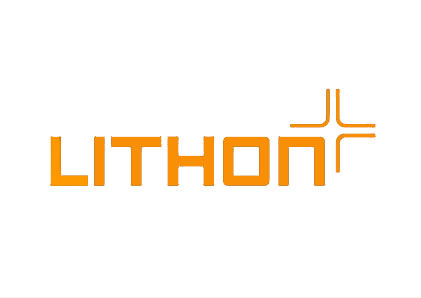 Betonsteinbelag herstellen:Betonpflasterstein nach DIN EN 1338 Typ KID  (Klasse K nur bei Diagonalen > 300 mm)	z.B. Neuklosterpflaster Plan - Cassero von Lithonplus oder gleichwertigNachhaltiges, soziales Wirtschaften:Produktionsstandorte müssen mit CSC Gold Standard zertifiziert sein.Die Zertifizierung des „Concrete Sustainability Council“ weist eine umweltfreundliche Produktion von Betonwaren inkl. einer Auditierung der Lieferketten nach. Das CSC-Siegel wird von BREEAM, LEED und der DGNB anerkannt. Charakteristika: 	- Vorsatzbeton mit mindestens 400 kg Zementgehalt/m³			- Unbearbeitete Betonsteinoberfläche (Cassero)  			- vollkantige Ausführung (plan)	- Gleitwiderstand USRV > 65- Formatmix aus 5 Einzelformaten	16/12, 16/16, 20/16, 24/16, 28/16- Frost- und Tausalzwiderstand erhöht nach DIN 1338 LP- Erhöhte Frühfestigkeit (Einbaufähig 14-Tage nach Produktion)- Betonzusatzmittel zur Verminderung des Ausblühverhaltens- Bei Verwendung mineralischer Farbstoffe, haben diese eine erhöhte     UV-BeständigkeitFarbe: 					Verband:	Einbaubeschreibung: Abgleich der Belastungsklasse nach Lithonplusvorgaben.Betonpflasterfläche nach DIN 18318, ZTV Pflaster und Verlegeplan herstellen.Färbende Gesteinskörnungen dürfen nicht eingesetzt werden.Pflasterbett im verdichteten Zustand 4 cm (+/- 1 cm)Bettungs- und Fugenmaterial SZ-LP 05 der Korngruppe 0/5 (gebrochen, Sandanteil ca. 30 M.-%, Ecs35, SZ 18)Kornanteil < 0,063 mm max. 5,0 M.-% Fugenbreite von 4 mm (+/-1 mm) VerlegungBeim Verlegen der Steine/Platten sind diese auf das Rastermaß auszurichten.Fugen mit Fortschreiten der Verlegung kontinuierlich verfüllen.Abgelegte Steine/Platten z.B. mit Gummihammer in der Höhe anpassen, danach abgekehrten Belag geschützt (Gleitplattenvorrichtung) verdichten. Gewicht der Rüttelplatte < 200 kg, Fugen mit o.g. Material erneut verfüllen.Fugenschluss - Abschließend mit gebrochenem Sand 0/2 (Ecs > 35) unter kontrollierter Wasserzugabe einschlämmen Grundreinigung zur Abnahme – Der Belag ist unter Zuhilfenahme von Wasser, ggf. geeigneter Reinigungsmittel und Bürsten zu reinigen.Steinmaße (Rastermaße) o.g. Formate	Nenndicke 8 cm       	m² ______				€/m² ___________m² ______		Einheitspreis €/m²: ______			Gesamtbetrag €: ______Das Gesamtraster der Verlegung muss nach ZTV Pflaster 06 durch vorheriges Auslegen von Steinreihen ermittelt werden. Die Rastermaße können je nach Einbausituation variieren.  Nenndicke nach DIN EN bei Scheinfuge geringerFugen- und BettungsmaterialSZ-LP 05	(ca. 10 to/100m²)	to ______				€/to ___________to ______		Einheitspreis €/to: ______			Gesamtbetrag €: ______Zuarbeiten Nassschneiden von Pflastersteinen einschließlich Passstücken, z.B. an Kanten und Anschlüssen, für die Verlegung an Einbauten und Aussparungen. lfm ______		Einheitspreis €/lfm: ______			Gesamtbetrag €: ______Lithonplus GmbH & Co. KG		Zentrale Lingenfeld:	Karl-Lösch- Straße 3 	67360 Lingenfeld		Telefon: 06344/949-0		Telefax: 06344/949-125	